Music						  	   	Color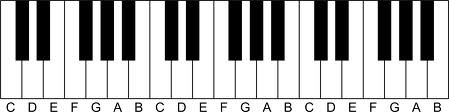 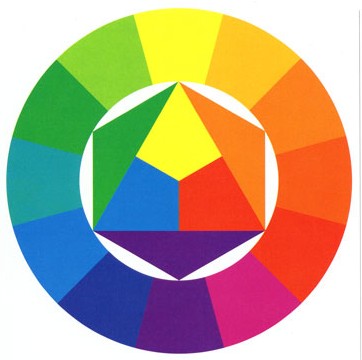 C - E - G	   E - G - C     G - C - E1 - 3 - 5  	  3 - 5 - 1       5 - 1 - 3Geometric Shapes					Language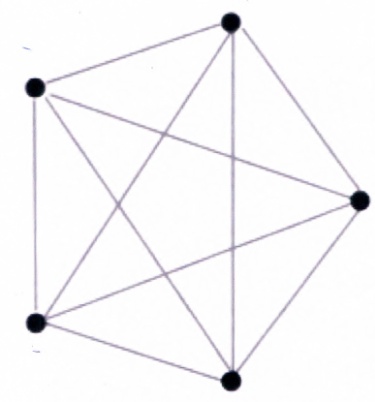 Inversions